Высоко-высоко в темном небе, на огромной звездной поляне жили-были звезды. Было их очень много и все они были очень красивые. Они светились, искрились, а люди на земле каждую ночь любовались ими. Все эти звезды были разных цветов. Здесь были красные звезды, желтые и голубые звезды.Все звезды - огромные огненные шары. Но температура у этих раскаленных шаров разная, поэтому и цвет у каждого свой. Самые горячие звезды - белые, чуть менее горячие - голубые, затем следуют желтые, а замыкают ряд - красные.Россыпи звезд сверкают на небе темной ночью, а утром исчезают. Куда же днем пропадают звезды? Они остаются на небе. Звёзды не ложатся днем спать, а продолжают светить. Но из-за яркого солнечного света мы не можем видеть их.Задание 1. Рисунок в нетрадиционной технике «Космос бесконечный»Сегодня вы станете творцами Вселенной, приблизитесь к звездам, сможете дотянуться до них рукой. Технология изготовленияПроявляйте своё собственное творчество. Дополняйте деталями композицию. Ищите свои собственные находки в формопередаче.№Технологическая операцияФотография процессаИнструменты и материалы1Подготовить краски и предметы формопередачи.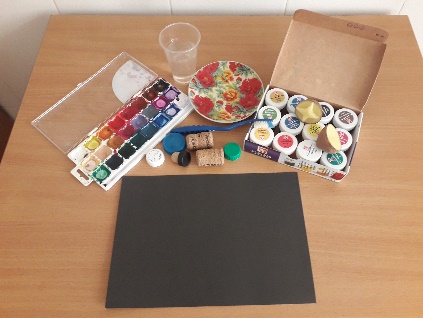 Гуашь акварельная,  краски, крышки от разных ёмкостей с круглой плоской поверхностью, старая зубная щётка, картофель с вырезанной в мякоти формы звезды, блюдце для красок, вода для красок. Картон тёмного цвета (можно закрасить бумагу)2На блюдце развести с небольшим количеством воды гуашевые краски светлых тонов. Зубную щётку хорошо пропитать в краске.  Палочкой проводить по ворсу зубной щётки и  наносить набрызг на подготовленный тёмный фон.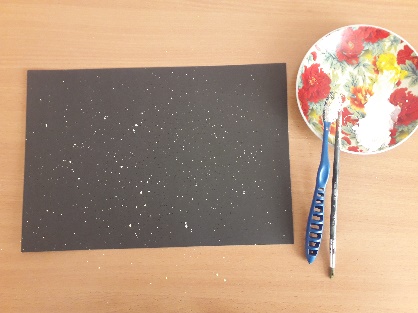 Картон тёмного цвета, зубная щётка, палочка, блюдце с красками.3На поверхность крышек наносить гуашевую краску, несколько цветов по всей поверхности и затем аккуратно прикладывать к подготовленному фону. 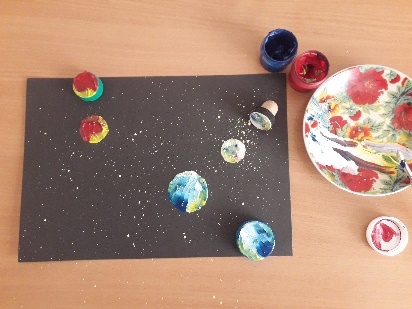 Подготовленный фон. Гуашевые краски. Крышки с плоской круглой поверхностью.4На вырезанную из картофеля печатку нанести смешанную с белой гуашью акварельную краску светлого оттенка. Напечатать звёзды.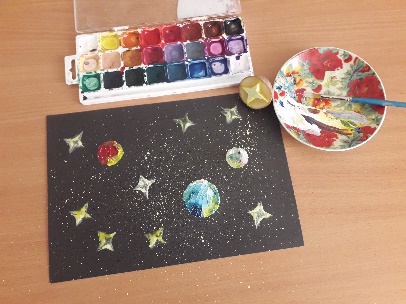 Подготовленный фон. Акварельные краски. Белая гуашь. Печатка из картофеля.